The submission of reports is an essential requirement of your grant award.  Thank you in advance for taking the time to provide as much information as you can. We use this information to assess our research impact and to encourage further support from our donors so that we can fund more research grants (please ensure that the lay summary section is fulsome in content and appropriate in language). The Project Information section should correspond with the information contained in the grant award letter.  Any changes not previously agreed with Sight Research UK during the life of the award must be clearly identified and explained in the report.Please send this form to grants@sightresearchuk.org within 3 months of completion of your grant award.  Failure to do so may result in financial penalties. PROJECT INFORMATION (as listed in the grant award letter)PROJECT FINAL REPORT 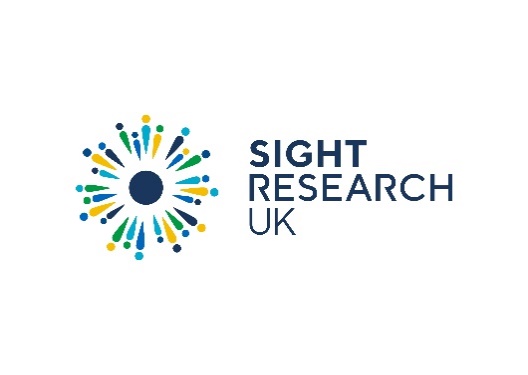  SRUK grant numberPrincipal investigator (grant holder)Co-investigatorsHost institutionGrant titleProject completion dateOBJECTIVES OF THE RESEARCHOBJECTIVES OF THE RESEARCHNOTESPlease list the main objectives as stated in the original proposal.Please list the main objectives as stated in the original proposal.Scientific aims and any plans for the application as stated when funding was originally sought.RESEARCH OUTCOMES (LAY SUMMARY)RESEARCH OUTCOMES (LAY SUMMARY)NOTESPlease answer the following questions in lay terms. (600-1000 words).What was the aim of the project (if this is different from the aims described on your project’s page on our website)?What are the outcomes of the project?How will the findings from this study help to progress towards new solutions for patients (e.g. new treatments, earlier diagnosis, restoring sight)? What pathway have you identified to progress the findings from this research towards patient benefit? Where will you take these findings next? If you have not identified a pathway to progress the findings towards patient benefit, why not? (e.g. lack of money/time OR a scientific reason why the project cannot progress further towards patient benefit?What do you think were the key elements to success of this project?In hindsight, would you have changed anything to your initial proposal?Please answer the following questions in lay terms. (600-1000 words).What was the aim of the project (if this is different from the aims described on your project’s page on our website)?What are the outcomes of the project?How will the findings from this study help to progress towards new solutions for patients (e.g. new treatments, earlier diagnosis, restoring sight)? What pathway have you identified to progress the findings from this research towards patient benefit? Where will you take these findings next? If you have not identified a pathway to progress the findings towards patient benefit, why not? (e.g. lack of money/time OR a scientific reason why the project cannot progress further towards patient benefit?What do you think were the key elements to success of this project?In hindsight, would you have changed anything to your initial proposal?Communicating research impact to our current and potential donors is crucial in helping us to raise more funds that we can deploy to research. Please complete this section as thoroughly as you can, and in lay terms.A link to your project’s page on our website will have been provided in the email accompanying this form. This is to help you gauge the language you need to use in your lay summary so that the results of your research can be easily understood by the widest audience possible. Thank you very much in advance for taking the necessary care in this important section of the report.Please put your results in the context of current research trends of your research field.RESEARCH OUTCOMES (SCIENTIFIC REPORT)RESEARCH OUTCOMES (SCIENTIFIC REPORT)Please describe the extent to which the objectives of the research have been achieved and relate the significance of the scientific advances/insights achieved to recent work in the field.Was there any deviation from the project plan as outlined in the original grant application?Were there were any challenges in fulfilling the project plan as outlined in the original application? If so, how were these overcome? If challenges couldn’t be overcome, please comment on the reasons why? Please expand on the lay summary question above (time/money OR science). With hindsight, would you have structured your project any differently? If the project was successful, what was key to its success? (e.g. pitched it right in terms of time/money resources – was very clear about the question to be asked, focused, structured milestones adequately, ran this project alongside other work in the lab that could feed into it, etc.)Please describe the extent to which the objectives of the research have been achieved and relate the significance of the scientific advances/insights achieved to recent work in the field.Was there any deviation from the project plan as outlined in the original grant application?Were there were any challenges in fulfilling the project plan as outlined in the original application? If so, how were these overcome? If challenges couldn’t be overcome, please comment on the reasons why? Please expand on the lay summary question above (time/money OR science). With hindsight, would you have structured your project any differently? If the project was successful, what was key to its success? (e.g. pitched it right in terms of time/money resources – was very clear about the question to be asked, focused, structured milestones adequately, ran this project alongside other work in the lab that could feed into it, etc.)FURTHER RESEARCH FURTHER RESEARCH NOTESHas the research led to further investigations or collaborations which have led to other applications to Sight Research UK or others?                                 YES / NOHas the research led to further investigations or collaborations which have led to other applications to Sight Research UK or others?                                 YES / NOIf YES, please give details of the outcome.  Please list grant applications giving dates and grant reference.  Indicate value of any grants awarded.  Please give details of the outcome.  COLLABORATIONS:COLLABORATIONS:COLLABORATIONS:Did any other investigator or institution collaborate in the research?YES/NODid any other investigator or institution collaborate in the research?YES/NOPlease give details and describe the extent of all the collaborations during your grant award or which emerged during the collaboration (e.g., please include grants from or formal collaborations with industry, exchanges of staff, materials or results arising from your grant award).  Please indicate the extent to which arrangements between the award holders and collaborators have been realised and whether the collaborators contribution differed from anticipated.EXPENDITUREEXPENDITURENOTESHas expenditure exceeded or fallen short of the total sum awarded under a particular heading?YES/NOHas expenditure exceeded or fallen short of the total sum awarded under a particular heading?YES/NOIf YES, please explain the unexpected patterns of expenditure.PUBLICATIONS PUBLICATIONS NOTESPlease list titles of publications arising from your grant award (including papers where publication is pending or where there is a manuscript in preparation). Please acknowledge Sight Research UK’s support in any relevant publication (we have changed our name from National Eye Research Centre, so please use our new name in all your correspondence).Please list titles of publications arising from your grant award (including papers where publication is pending or where there is a manuscript in preparation). Please acknowledge Sight Research UK’s support in any relevant publication (we have changed our name from National Eye Research Centre, so please use our new name in all your correspondence).Please list publications details, including publications which have arisen through collaborations.  Please detail any significant publicity for the findings from your grant award.Please provide copies of key publications arising directly from your grant award (though please note that these are not acceptable as a substitute for any part of this report).PUBLIC ENGAGEMENTPUBLIC ENGAGEMENTNOTESDid the researchers conduct any public engagement via any media? Did the researchers present their results at scientific conferences, published grey literature pieces such as government reports, policy statements and issues papers, websites?Did the researchers disseminate their results via any other publications not listed above?Did the researchers conduct any public engagement via any media? Did the researchers present their results at scientific conferences, published grey literature pieces such as government reports, policy statements and issues papers, websites?Did the researchers disseminate their results via any other publications not listed above?E.g., via magazines, broadcasts, podcasts, interviews, etc), open days, talks to lay audiences/patient groups, public exhibitions/workshops etc.?If you presented the results at a conference, please supply the name of the conference and type of presentation (e.g., poster, invited speaker, etc.).IMPACTIMPACTNOTESAre/were the activities under this funded project directed toward a final product or process that incorporates or uses the Results and that is intended to be commercialised and/or disseminated to the patient and/or research community?If YES, please explain the commercialisation and/or dissemination plans and how they benefit the patient and/or research community.Are/were the activities under this funded project directed toward a final product or process that incorporates or uses the Results and that is intended to be commercialised and/or disseminated to the patient and/or research community?If YES, please explain the commercialisation and/or dissemination plans and how they benefit the patient and/or research community.“Results” means any and all products, services, processes, technologies, materials, software, research tools, data or other innovations resulting from the funded project (including modifications, improvements and further developments to existing technologies) and any Intellectual Property in relation to the foregoing.Note - This could include:Whether the grant enabled development of novel treatment modalitiesPatient data/sample repositoryOptimisation or new combinations of existing treatmentsWays to overcome drug resistanceAny other translational approachesCapacity building through applicant’s/co-worker’s/student’s career progressionCOMMERCIALISATIONCOMMERCIALISATIONNOTESPlease describe details of any Results and any Intellectual Property, including, but not limited to:patents or patentable results (please list any active patents applications and details of planned filings)copyrighted materials (e.g., questionnaires, teaching materials etc.)softwarereagent (cell line, ligand, antibody, assay etc.) or mouse modelsdevice, diagnostic or biomarker signaturetarget, method, or material for use in the development of a therapy Please describe development and commercialisation plans of any Results and any Intellectual Property, including, but not limited to:For pre-commercialisation technology: Any conversations you have had with your technology transfer office relating to translation/commercialisation of this project.The currently proposed commercialisation route forward for the technology (e.g., develop and validate it further, collaborate, market to industry with a view to licensing the technology out, spin-out, etc). Any planned clinical trials.Any dissemination plans (e.g., through banks, repositories) of research materials and online resources (e.g., open-access software).For post-commercialisation technology: The latest progress/status update from the commercial partner should be summarised. A summary of the report from the partner/collaborator/licensee of the technology should be appended if possible.Please provide details of any agreements (commercial or academic) and/or collaborations in relation to any Results and any Intellectual Property or that have arisen as a result of this project, including, but not limited to:Any licenses granted (commercial or non-commercial) to any organisations relating to Results.Any collaboration agreement.Or any confidentiality, material transfer or evaluation agreements to enable discussions with potential licensees/partners.Please describe details of any Results and any Intellectual Property, including, but not limited to:patents or patentable results (please list any active patents applications and details of planned filings)copyrighted materials (e.g., questionnaires, teaching materials etc.)softwarereagent (cell line, ligand, antibody, assay etc.) or mouse modelsdevice, diagnostic or biomarker signaturetarget, method, or material for use in the development of a therapy Please describe development and commercialisation plans of any Results and any Intellectual Property, including, but not limited to:For pre-commercialisation technology: Any conversations you have had with your technology transfer office relating to translation/commercialisation of this project.The currently proposed commercialisation route forward for the technology (e.g., develop and validate it further, collaborate, market to industry with a view to licensing the technology out, spin-out, etc). Any planned clinical trials.Any dissemination plans (e.g., through banks, repositories) of research materials and online resources (e.g., open-access software).For post-commercialisation technology: The latest progress/status update from the commercial partner should be summarised. A summary of the report from the partner/collaborator/licensee of the technology should be appended if possible.Please provide details of any agreements (commercial or academic) and/or collaborations in relation to any Results and any Intellectual Property or that have arisen as a result of this project, including, but not limited to:Any licenses granted (commercial or non-commercial) to any organisations relating to Results.Any collaboration agreement.Or any confidentiality, material transfer or evaluation agreements to enable discussions with potential licensees/partners.“Results” means any and all products, services, processes, technologies, materials, software, research tools, data or other innovations resulting from the funded project (including modifications, improvements and further developments to existing technologies) and any Intellectual Property in relation to the foregoing.“IP” or “Intellectual Property” means patents or patent applications, trademarks, copyright, database rights, rights in designs, and all or any other intellectual property rights whether already registered or capable of registration anywhere in the world.Is there any other information regarding the results of your project which we should know?Is there any other information regarding the results of your project which we should know?SIGNATUREDATEPrincipal Investigator:Head of School/Department: